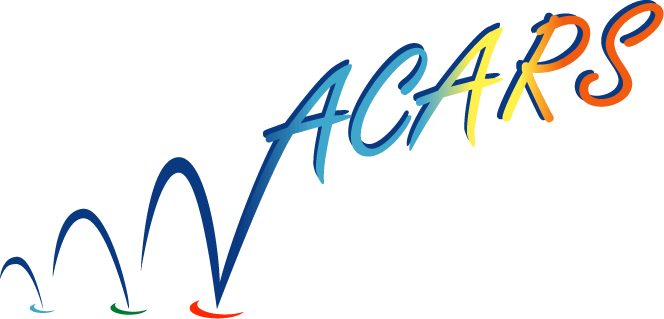 			Association Communautaire d'Action et de Recherches SocialesDOSSIER SOCIAL   Date de la demande : Nous attirons votre attention sur le fait que tout dossier incomplet ne sera pas étudié.Une évaluation sociale récente et exhaustive est requiseAppartements de Coordination Thérapeutiques (ACT)		                   Avec Hébergement                                   Hors Les Murs. 1 - DONNÉES ADMINISTRATIVESIdentification du demandeurNOM :…………….…………..……………...……..    NOM JF :…….………….…......…...……………………...  Prénom(s) : …………………..…………………………………………………..……..…...............………………. Date et lieu de naissance : ………………….………………………….……………..…….……..…………….….. Nationalité :………………….……………..……..… N° de S.S. : ……..........………………………………….......Adresse ………………….……………………………………..........……………………………....……………….. Code postal………………..………………   Commune……………………...…………………………………...… Logement actuel :Type de logement ou hébergement : …………………………………………………………………………Coordonnées : Téléphone : ……………………...……..….….…  /  …………...…..……….………..….…..................................... Activité professionnelle exercée :………………………………….…………………………..…………………..…Pièce d'identité :  Carte d'identité  Titre de séjour  Autres (à préciser)…………………………………………Animal domestique : …………………………………………………………………………………………………La personne à prévenirNOM et Prénom : …………………..…………………………………………………………………...................Téléphone fixe: ………………………..………....…..  /  ……….……..………………….………………………Son lien avec vous : ………………………………………………………………………………………………...Tuteur : 	………………………………………………………………………….…………………Mesure de protection juridique : 	         Sauvegarde de justice          Tutelle           Curatelle2 - SITUATION FAMILIALELa personne est :  Marié(e) 	 Veuf(e)	 Célibataire 	 Divorcé(e)	Accompagnant (s) (Un accompagnant par personne maximum ou accueil d'enfants pour les familles monoparentales) OUI  NON - Nombre :  1  2  3 - Identité et lien : _______________________________________________________________________________________________________________________________________________________________________________________________Enfants3 -  INFORMATIONS FINANCIERESRessourcesCharges et dettesAides financières sollicitées :   PCH	 ACTP   MTP	 Services ménagers    Ligue contre le cancer      CARSAT     Autres : ……………………………………4 - INTERVENANTS5 – COUVERTURE SOCIALEPrécisez tous les éléments utiles à la demande d’admission tels que la capacité à vivre seul et les éventuels projets à court et/ou moyen terme Vous pouvez joindre toute pièce ou information que vous jugerez utile pour compléter le dossier6 - EVALUATION SOCIALE …………………………………………………………………………………………………………………………………………………………………………………………………………………………………………………………………………………………………………………………………………………………………………………………………………………………………………………………………………………………………………………………………………………………………………………………………………………………………………………………………………………………………………………………………………………………………………………………………………………………………………………………………………………………………………………………………………………………………………………………………………………………………………………………………………………………………………………………………………………………………………………………………………………………………………………………………………………………………………………………………………………………………………………………………………………………………………………………………………………………………………………………………………………………………………………………………………………………………………………………………………………………………………………………………………………………………………………………………………………………………………………………………………………………………………………………………………………………………………………………………………………………………………………………………………………………………………………………………………………………………………………………………………………………………………………………………………………………………………………………………………………………………………………………………………………………………………………………………………………………………………………………………………………………………………………………………………………………………………………………………………………………………………………………………………………………………………………………………………………………………………………………………………………………………………………………………………………………………………………………………………………………………………………………………………………………………………………………………………………………………………………………………………………………………………………………………………………………………………………………………………………………………………………………………………………………………………………………………………………………………………………………………………………………………………………………………………………………………………………………………………………………………………………………………………………………………………………………………………………………………………………………………………………………………………………………………………………………………………………………………………………………………………………………………………………………………………………………………………………………………………………………………………………………………………………………………………………………………………………………………………………………………………………………………………………………………………Etablissement instruisant la demandeNom, qualité :Coordonnés du travailleur social référent de la demande :Numéro du service (OBLIGATOIRE) :Ligne directe :Nom et prénomSexeDate de naissanceEnfants à charge Oui/NonMesure de protectionou suivi extérieurNature (Salaire, AAH, RSA...)Montant pour le demandeurMontant pour accompagnant(s)TOTALNature (Loyer...)Montant pour le demandeurMontant pour accompagnant(s)TOTALDettes éventuelles à venirspécialités - nomcoordonnéesfréquencetype d’aideSAAD nom : ………………………….SSIADnom : ………………………….ACCUEIL DE JOURnom : …………………………. Cabinet IDEnom : ………………………….KINESITHERAPEUTEnom : ………………………….SERVICE SOCIALnom : ………………………….nom : ………………………….nom : ………………………….nom :  ………………………….NatureMontant pour le demandeurMontant pour accompagnant(s)Base (Régime général, CMU)CMU complémentaire/Mutuelle100 % A.L.D.A.M.E.